Sample Assessment Outline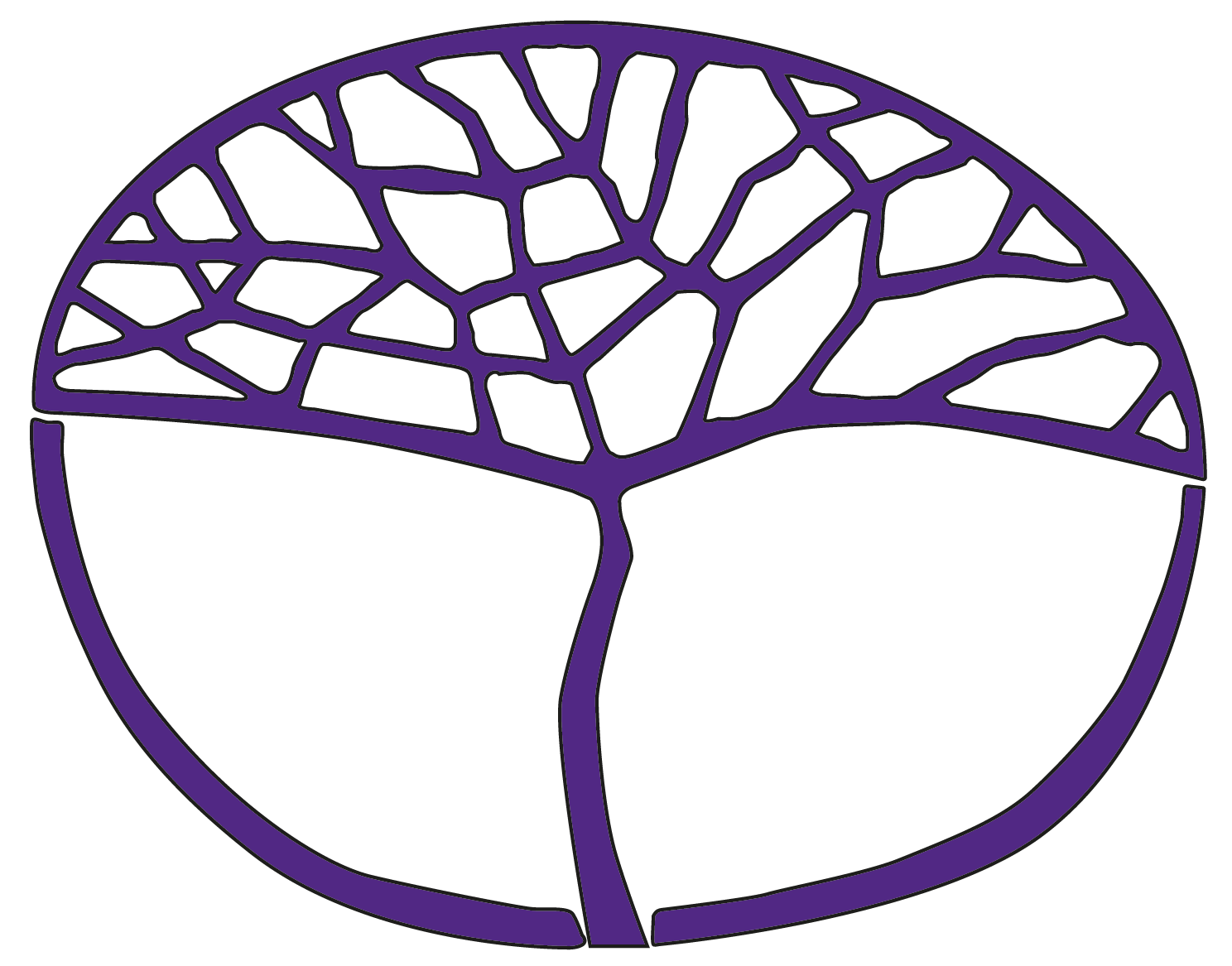 ChemistryGeneral Year 12Copyright© School Curriculum and Standards Authority, 2015This document – apart from any third party copyright material contained in it – may be freely copied, or communicated on an intranet, for non-commercial purposes in educational institutions, provided that the School Curriculum and Standards Authority is acknowledged as the copyright owner, and that the Authority’s moral rights are not infringed.Copying or communication for any other purpose can be done only within the terms of the Copyright Act 1968 or with prior written permission of the School Curriculum and Standards Authority. Copying or communication of any third party copyright material can be done only within the terms of the Copyright Act 1968 or with permission of the copyright owners.Any content in this document that has been derived from the Australian Curriculum may be used under the terms of the Creative Commons Attribution 4.0 International licence.DisclaimerAny resources such as texts, websites and so on that may be referred to in this document are provided as examples of resources that teachers can use to support their learning programs. Their inclusion does not imply that they are mandatory or that they are the only resources relevant to the course.Sample assessment outlineChemistry – General Year 12Unit 3 and Unit 4 (Unit 4 context – Materials Chemistry)Sample assessment outlineChemistry – General Year 12Unit 3 and Unit 4 (Unit 4 context – Biochemistry)Assessment 
type Assessment type 
weighting Assessment task weightingWhenAssessment taskScience inquiry/Practical/Investigation40%5%Semester 1Week 3Task 1: Practical – Examining the properties of hydrocarbons, including boiling points and viscosityScience inquiry/Practical/Investigation40%5%Semester 1Week 11Task 4: Practical – Identifying saturated and unsaturated vegetable oilsScience inquiry/Practical/Investigation40%10%Semester 1Week 13Task 6: Investigation – Conduct an experiment to determine the energy content of biofuels such as ethanol and vegetable oils using calorimetry, and preparation of report on experimentScience inquiry/Practical/Investigation40%7.5%Semester 2Week 2Task 8: Investigation – Design and conduct an experiment to compare heat conduction of different metals, and preparation of report on experimentScience inquiry/Practical/Investigation40%7.5%Semester 2Week 9Task 10: Practical – Reactions of a set of metals and metal ion solutions to develop a metal activity seriesScience inquiry/Practical/Investigation40%5%Semester 2Week 14Task 13: Practical – Factors that influence the rate of corrosion and methods of slowing corrosionExtended response20%10%Semester 1Week 3Task 2: Comparing biofuels and hydrocarbon fuels from crude oilExtended response20%10%Semester 2Week 10Task 12: Extraction and refining of copperTest25%5%Semester 1Week 5Task 3: Crude oilTest25%5%Semester 1Week 12Task 5: Polymers and vegetable oils Test25%5%Semester 2Week 6Task 9: Metal properties and structure and Alloys Test25%5%Semester 2Week 9Task 11: Metal reactionsTest25%5%Semester 2Week 15Task 14: Metal extraction and Metal corrosionExternally 
set task15%15%Semester 1Week 14Task 7: A task set by the SCSA based on content from Unit 3 – <teacher to insert information provided by the Authority>Total100%100%Assessment 
type Assessment type 
weighting Assessment task weightingWhenAssessment taskScience inquiry/Practical/Investigation40%5%Semester 1Week 3Task 1: Practical – Conduct an experiment to determine trends in the properties of hydrocarbons, including boiling points and viscosityScience inquiry/Practical/Investigation40%5%Semester 1Week 11Task 4: Practical – Conduct an experiment to identify saturated and unsaturated vegetable oilsScience inquiry/Practical/Investigation40%10%Semester 1Week 13Task 6: Investigation – Conduct an experiment to determine the energy content of biofuels such as ethanol and vegetable oils using calorimetry, and preparation of report on experimentScience inquiry/Practical/Investigation40%7.5%Semester 2Week 2Task 8: Practical – Conduct an experiment to precipitate the milk protein casein and  observe its enzyme treatment, and preparation of report on experimentScience inquiry/Practical/Investigation40%5%Semester 2Week 9Task 11: Practical – Comparing aerobic and anaerobic respirationScience inquiry/Practical/Investigation40%7.5%Semester 2Week 14Task 13: Investigation – Muscle fatigue is measured by carrying out an exercise over a timed periodExtended response20%10%Semester 1Week 3Task 2: Comparing biofuels and hydrocarbon fuels from crude oilExtended response20%10%Semester 2Week 8Task 10: Role of glycogen in the bodyTest25%5%Semester 1Week 5Task 3: Crude oilTest25%5%Semester 1Week 12Task 5: Polymers and vegetable oils Test25%5%Semester 2Week 7Task 9: Proteins and CarbohydratesTest25%5%Semester 2Week 11Task 12: During exercise – Cellular energy production and respirationTest25%5%Semester 2Week 15Task 14: During exercise – Muscles and role of ions (electrolytes) Externally 
set task15%15%Semester 1Week 14Task 7: A task set by the SCSA based on content from Unit 3 – <teacher to insert information provided by the Authority>Total100%100%